                                                                                 ПРЕСС-РЕЛИЗ                                                       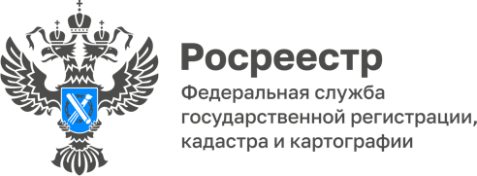 УПРАВЛЕНИЯ ФЕДЕРАЛЬНОЙ СЛУЖБЫ ГОСУДАРСТВЕННОЙ РЕГИСТРАЦИИ, КАДАСТРА И КАРТОГРАФИИ ПО БЕЛГОРОДСКОЙ ОБЛАСТИРуководителем Управления Росреестра по Белгородской области назначен Александр Сергеевич Масич Приказом Федеральной службы государственной регистрации, кадастра и картографии от 02.11.2022 № 260-к Масич А.С. назначен руководителем Управления Федеральной службы государственной регистрации, кадастра и картографии по Белгородской области.Александр Сергеевич работает в органах Росреестра почти 20 лет. С 2003 г. по 2014 г. проходил федеральную государственную гражданскую службу в Управлении Федеральной службы государственной регистрации, кадастра и картографии по Ставропольскому краю. Затем более 6 лет осуществлял трудовую деятельность в Управлении Росреестра по Чеченской Республике. В июле 2020 г. назначен на должность помощника руководителя Управления Федеральной службы государственной регистрации, кадастра и картографии по Белгородской области. С сентября 2021 года занимал должность заместителя руководителя Управления Федеральной службы государственной регистрации, кадастра и картографии по Белгородской области. Неоднократно поощрялся благодарственными письмами Парламента и Правительства Чеченской Республики, почетными грамотами Росреестра и имеет нагрудный знак «10 лет Росреестру». Руководитель Управления Росреестра по Белгородской области – А.С. Масичhttps://217.77.104.151/press/archive/rukovoditelem-upravleniya-rosreestra-po-belgorodskoy-oblasti-naznachen-aleksandr-sergeevich-masich-/ Контакты для СМИ:Анастасия Быстрова,пресс-секретарь Управления Росреестрапо Белгородской областител.: 8 (4722) 30-00-22 доб. 1617моб.: 8(910)2218898, BistrovaAA@r31.rosreestr.ruсайт: https://rosreestr.gov.ru